المملكة العربية السعودية                                                                                          المادة : الدراسات الإسلامية وزارة التعليم                                                                                                        التاريخ : ........\...........\1443هـالإدارة العامة للتعليم بمنطقة ..................الزمن :..................المدرسة :......................عدد الصفحات :......................الاختبار النهائي لمادة الدراسات الإسلامية للصف الثالث متوسط الفصل الدراسي الثاني 1443هـ( اللهم ما سهلا إلا ما جعلته سهلا )عزيزتي الطالبة مستعينة بالله أجيبِ على جميع الأسئلة التالية السؤال الأول : اختاري الإجابة الصحيحة من بين الاختيارات التالية السؤال الثاني : أ- اكتبي المصطلح المناسب مما يلي امام تعريفه (النذر- المعروف - الغسل - اللعن -  الكهانة ) ب- بيني الحكم الشرعي لكل من الأفعال التالية : السؤال الثالث : ضعي علامة ( √) امام العبارة الصحيحة وعلامة (× ) امام العبارة الخاطئة مما يلي : السؤال الرابع : ضعي رقم الدليل الشرعي من القائمة ( أ ) امام دلالته الصحيحة من القائمة ( ب ) انتهت الأسئلة ,,دعواتكم لكم بالتوفيق 101- من سبل الوقاية من السحر :1- من سبل الوقاية من السحر :1- من سبل الوقاية من السحر :1- من سبل الوقاية من السحر :1- من سبل الوقاية من السحر :1- من سبل الوقاية من السحر :1- من سبل الوقاية من السحر :1- من سبل الوقاية من السحر :قراءة كتب الكهنة والعرافين دصلاة الفجر في جماعة جالذهاب للساحر والكاهنبتعليق خرزة زرقاء أ2- حكم من اتى كاهناً او عرافًا فسأله ولكن لم يصدقه :2- حكم من اتى كاهناً او عرافًا فسأله ولكن لم يصدقه :2- حكم من اتى كاهناً او عرافًا فسأله ولكن لم يصدقه :2- حكم من اتى كاهناً او عرافًا فسأله ولكن لم يصدقه :2- حكم من اتى كاهناً او عرافًا فسأله ولكن لم يصدقه :2- حكم من اتى كاهناً او عرافًا فسأله ولكن لم يصدقه :2- حكم من اتى كاهناً او عرافًا فسأله ولكن لم يصدقه :2- حكم من اتى كاهناً او عرافًا فسأله ولكن لم يصدقه :لا تقبل صلاته يوميندلا تقبل صلاته أربعين يوما جلا يقبل منه صيام رمضانبمباح أ3- من اهم أسباب الألحاد :3- من اهم أسباب الألحاد :3- من اهم أسباب الألحاد :3- من اهم أسباب الألحاد :3- من اهم أسباب الألحاد :3- من اهم أسباب الألحاد :3- من اهم أسباب الألحاد :3- من اهم أسباب الألحاد :الاقتداء بالرسول ﷺدقراءة القران الكريم وتدبر معانيه جمجالسة اهل الخير والصلاحبضعف الإيمان بالله تعالىأ4- ما هو اسم فتى موسى عليه السلام :4- ما هو اسم فتى موسى عليه السلام :4- ما هو اسم فتى موسى عليه السلام :4- ما هو اسم فتى موسى عليه السلام :4- ما هو اسم فتى موسى عليه السلام :4- ما هو اسم فتى موسى عليه السلام :4- ما هو اسم فتى موسى عليه السلام :4- ما هو اسم فتى موسى عليه السلام :يونس عليه السلام دهود عليه السلام جإبراهيم عليه السلام بيوشع بن نون عليه السلامأ5- الفائدة من قوله تعالى ( اقتلت نفسا زكية بغير نفس ) 5- الفائدة من قوله تعالى ( اقتلت نفسا زكية بغير نفس ) 5- الفائدة من قوله تعالى ( اقتلت نفسا زكية بغير نفس ) 5- الفائدة من قوله تعالى ( اقتلت نفسا زكية بغير نفس ) 5- الفائدة من قوله تعالى ( اقتلت نفسا زكية بغير نفس ) 5- الفائدة من قوله تعالى ( اقتلت نفسا زكية بغير نفس ) 5- الفائدة من قوله تعالى ( اقتلت نفسا زكية بغير نفس ) 5- الفائدة من قوله تعالى ( اقتلت نفسا زكية بغير نفس ) يجوز تعلم فنون القتال دفضل التكسب وطلب العلمجتحريم قتل النفس بغير حقبيجوز قتل المشركين أ6- من موضوعات سورة مريم :6- من موضوعات سورة مريم :6- من موضوعات سورة مريم :6- من موضوعات سورة مريم :6- من موضوعات سورة مريم :6- من موضوعات سورة مريم :6- من موضوعات سورة مريم :6- من موضوعات سورة مريم :قصة نبي الله يوسف عليه السلامدقصة نبي الله زكريا عليه السلامجسماحة الشريعة الإسلاميةبقصة طغيان قارون أ7- هو الصحابي الجليل شهد بيعة العقبة الثانية وكان اصغرهم سنا :7- هو الصحابي الجليل شهد بيعة العقبة الثانية وكان اصغرهم سنا :7- هو الصحابي الجليل شهد بيعة العقبة الثانية وكان اصغرهم سنا :7- هو الصحابي الجليل شهد بيعة العقبة الثانية وكان اصغرهم سنا :7- هو الصحابي الجليل شهد بيعة العقبة الثانية وكان اصغرهم سنا :7- هو الصحابي الجليل شهد بيعة العقبة الثانية وكان اصغرهم سنا :7- هو الصحابي الجليل شهد بيعة العقبة الثانية وكان اصغرهم سنا :7- هو الصحابي الجليل شهد بيعة العقبة الثانية وكان اصغرهم سنا :عقبة بن عمرو الانصاريدمعاوية بن ابي سفيانجعثمان بن عفان بعمر بن الخطاب أ8- من آداب الطريق :8- من آداب الطريق :8- من آداب الطريق :8- من آداب الطريق :8- من آداب الطريق :8- من آداب الطريق :8- من آداب الطريق :8- من آداب الطريق :المشاجرة مع الاخريندغض البصر جرمي المخلفات بالغيبة والنميمةأ9- ما يجب على المرأة مراعاته في حجابها الشرعي :9- ما يجب على المرأة مراعاته في حجابها الشرعي :9- ما يجب على المرأة مراعاته في حجابها الشرعي :9- ما يجب على المرأة مراعاته في حجابها الشرعي :9- ما يجب على المرأة مراعاته في حجابها الشرعي :9- ما يجب على المرأة مراعاته في حجابها الشرعي :9- ما يجب على المرأة مراعاته في حجابها الشرعي :9- ما يجب على المرأة مراعاته في حجابها الشرعي :ان يكون ساتر لجميع البدندفضفاضا وشفافا جان يكون معطربمشابها للبس الرجالأ10- أي مما يلي يعد حنث واجب :10- أي مما يلي يعد حنث واجب :10- أي مما يلي يعد حنث واجب :10- أي مما يلي يعد حنث واجب :10- أي مما يلي يعد حنث واجب :10- أي مما يلي يعد حنث واجب :10- أي مما يلي يعد حنث واجب :10- أي مما يلي يعد حنث واجب :والله لأصدقن اليومدوالله لا أصلي في المسجدجوتالله لأصلي سنة المغرببوالله لأكلن اليوم مع زيدأ5التعريفالمصطلح إجلال الله جل و علا بالقلب و اللسان والاعمال : فعلا و تركا 1- .........................الطرد و الإبعاد عن رحمة الله تعالى 2- ..........................اسم جامع لكل ما عرف من طاعة الله تعالى والتقرب إليه والإحسان الى الناس3-...........................إيجاب الشخص على نفسه شيئا ليس واجبا عليه بأصل الشرع4- .........................غسل جميع البدن بالماء الطهور المباح5- .........................5الفعلالحكمطلب الشفاعة من النبي صلى الله عليه وسلم في حياته 1- ..........................رعاية الرجل لأهل بيته 2- ..........................تشبه الرجل بالمرأة في لباسها الخاص او في صفاتها مثل تقليد صوتها3-...........................الحنث بقول والله لأكلن اليوم مع محمد4- .........................الجهاد بدون إذن ولي الامر 5- .........................10العلامة المناسبةالعبارة 1- قراءة الكف من اشهر الطرق التي يتكلم بها الكهان والعرافون عن المغيبات 2- الاعتقاد بأن الكواكب مخلوقة ولكن لها أثر في الحوادث الأرضية بتقدير من الله شرك اكبر3- مجالسة الصالحين يعد من اهم أسباب الالحاد  4- معجزة نبي الله عيسى عليه السلام انه نطق وهو رضيع5- معنى قول الله تعالى ( لم نجعل له من قبل سميا ) أي اسمه منتشر في بقاع الأرض 6- الفردوس هو اعلى درجات الجنة 7- انتشار الكراهية والبغضاء من ثمرات اصلاح ذات البين 8- اول ما يبدا له في التعليم والدعوة هي الفرائض الكبار مثل الصلاة 9- من شروط الجهاد اذن الوالدين مالم يتعين الجهاد عليه 10- انقطاع دم الحيض او النفاس من موجبات الغسل 10الدلالة الرقم المناسبالدليل الشرعيأن الله تعالى لا يحتاج إلى ان يشفع لاحد عن احد فالله تعالى هو القادر على كل شيء1- قال تعالى(وَمَن يُعَظِّمْ شَعَائِرَ اللَّهِ فَإِنَّهَا مِن تَقْوَى الْقُلُوبِ)الناسي غير مؤاخذ بنسيانه لا في حق الله ولا في حق العباد2- قال الله تعالى (إِنَّمَا قَوْلُنَا لِشَيْءٍ إِذَا أَرَدْنَاهُ أَن نَّقُولَ لَهُ كُن فَيَكُونُ )الأصل في النذر انه مكروه 3- قال تعالى (وَتَجْعَلُونَ رِزْقَكُمْ أَنَّكُمْ تُكَذِّبُونَ)كلما عظم المسلم شعائر دين الله كان دليلا على تقواه 4- قال تعالى (وَكَانَ أَبُوهُمَا صَالِحًا ) يجب على المسلم الالتزام بآداب الطريق 5- قال تعالى ( قَالَ لا تُؤَاخِذْنِي بِمَا نَسِيتُ )نسبة المطر إلى النجوم من التكذيب بايات الله6- قول الرسول ﷺ ( لا تنذروا فإن النذر لا يغني من القدر شيئا وإنما يستخرج به من البخيل ) ان الاعمال الصالحة تقي الانسان وتحفظ له ذريته 7- قول الرسول ﷺ ( إن الله جميل يحب الجمال )نبينا محمد اوتى جوامع الكلم حيث يتكلم بالجملة الواحدة التي تحمل المعاني العظيمة 8- قول الرسول ﷺ ( فأعطوا الطريق حقه )يجب على المسلم التجمل لحضور المجالس 9- قول الرسول ﷺ ( قل امنت بالله ثم استقم ) الدعوة إلى الله من اجل الطاعات واعظم القربات 10- قال تعالى (وَمَنْ أَحْسَنُ قَوْلًا مِمَّنْ دَعَا إِلَى الله وَعَمِلَ صَالِحًا )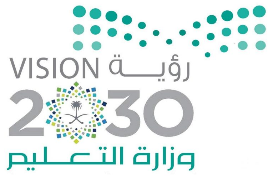 